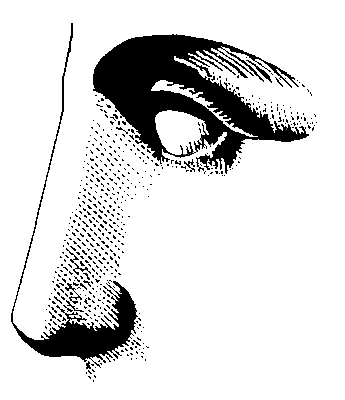 СодержаниеВведение………………………………………….3Жизнь Аристотеля………………………………..3Сочинения Аристотеля……….………………….4Философия Аристотеля……………..……………5Литература………………………………..……….9АРИСТОТЕЛЬлат. Aristoteles. Стагирит (родился в 384, Стагир, умер в 322 до н.э., Халкида, остров Эвбея), древнегреческий философ и ученый-энциклопедист, основатель перипатетической школы; из семьи врачей при дворе македонских царей. Семнадцати лет Аристотель вступил в Академию Платона, где пробыл в течение 20 лет как слушатель, преподаватель и равноправный член содружества философов-платоников. После смерти Платона в 347 до н.э. Аристотель оставил Афины по политическим соображениям, путешествовал, затем стал учителем Александра Македонского. В 335 Аристотель  основал учебное заведение в Ликее (Афины). Обучение происходило во время прогулок. Он задумал и организовал широкомасштабные естественнонаучные изыскания, которые финансировал Александр. Эти исследования привели ко многим фундаментальным открытиям, однако величайшие достижения Аристотеля относятся к области философии. 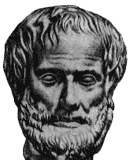 Жизнь Аристотеля. Отец Аристотеля Никомах был врачом города Стагиры, а также придворным медиком Аминты III, царя соседней Македонии. Рано оставшись без родителей, юный Аристотель воспитывался в Атарнее у Проксена, своего родственника. В возрасте восемнадцати лет он отправился в Афины и поступил в Академию Платона, где оставался около двадцати лет, вплоть до смерти Платона ок. 347 до н.э. За это время Аристотель изучил философию Платона, а также ее сократические и досократические источники и многие другие дисциплины. По-видимому, Аристотель преподавал в Академии риторику и другие предметы. В этот период в защиту платоновского учения им были написаны несколько диалогов популярного характера. Возможно, к этому же времени относятся работы по логике, Физика и некоторые разделы трактата О душе.                                                                      ИШироко распространенная легенда о серьезных трениях и даже открытом разрыве между Аристотелем и Платоном еще при его жизни не имеет под собой оснований. Даже после смерти Платона Аристотель продолжал считать себя платоником. В Никомаховой этике, написанной гораздо позже, в зрелый период творчества, имеется трогательный экскурс, в котором чувство благодарности наставнику, приобщившему нас к философии, уподобляется благодарности, которую мы должны испытывать в отношении богов и родителей.                                                                   ООднако ок. 348–347 до н.э. преемником Платона в Академии стал Спевсипп. Многие члены Академии, и среди них Аристотель, были недовольны этим решением. Вместе со своим другом Ксенократом он оставил Академию, войдя в небольшой кружок платоников, собранный Гермием, правителем Асса, небольшого города в Малой Азии. Вначале здесь, а позднее в Митилене на о. Лесбос Аристотель посвятил себя преподавательской и исследовательской деятельности. Критикуя Спевсиппа, Аристотель занялся выработкой такой интерпретации учения Платона, которая, как ему казалось, ближе к философии учителя, а также лучше согласуется с действительностью. К этому времени их отношения с Гермием сделались более тесными, и под его влиянием Аристотель, следуя принципиальной ориентации платонизма на практику, увязал свою философию с политикой.                                   ХХотя Аристотель продолжал считать себя платоником, характер его мышления и идеи оказались теперь иными, что вступало в прямое противоречие со взглядами преемников Платона в Академии и некоторыми положениями учения самого Платона. Этот критический подход выразился в диалоге О философии, а также в ранних разделах работ, которые дошли до нас под условными названиями Метафизика, Этика и Политика. Чувствуя свое идейное расхождение с господствующим в Академии учением, Аристотель предпочел основать в северо-восточном предместье Афин новую школу – Ликей. Целью Ликея, как и целью Академии, было не только преподавание, но и самостоятельные исследования. Здесь Аристотель собрал вокруг себя группу одаренных учеников и помощников.   ССовместная деятельность оказалась в высшей степени плодотворной. Аристотель и его ученики сделали множество существенных наблюдений и открытий, которые оставили заметный след в истории многих наук и послужили фундаментом для дальнейших исследований. В этом им помогали образцы и данные, собранные в дальних походах Александра. Однако глава школы уделял все большее внимание фундаментальным философским проблемам. Большая часть из дошедших до нас философских произведений Аристотеля написана в этот период.                                ППосле внезапной смерти Александра в 323 до н.э. по Афинам и другим городам Греции прокатилась волна антимакедонских выступлений. Положение Аристотеля было поставлено под угрозу из-за его дружбы с Александром, а также недвусмысленно выражавшихся им политических убеждений, которые приходили в противоречие с патриотическим энтузиазмом городов-государств. Под угрозой преследований Аристотель покинул город, чтобы, как он говорил, не дать афинянам совершить преступление против философии во второй раз (первым была казнь Сократа). Он переехал в Халкиду на острове Эвбея, где находилось доставшееся ему от матери имение, где, после непродолжительной болезни, умер в 322 до н.э. Сочинения Аристотеля. Все произведения Аристотеля написаны простым языком и тщательно отделаны с точки зрения стиля. В античности они пользовались большой популярностью и закрепили за Аристотелем репутацию писателя-платоника, пишущего красноречиво и живо. Такая оценка Аристотеля практически недоступна нашему пониманию. Дело в том, что его произведения, оказавшиеся в нашем распоряжении, имеют совершенно иной характер, поскольку для всеобщего чтения они не предназначались. Эти сочинения должны были прослушивать ученики и помощники Аристотеля, первоначально небольшой их кружок в Ассе, а впоследствии – более многочисленная группа в афинском Ликее. Исторической наукой, и прежде всего исследованиями В. Йегера, выяснено, что эти труды, в той форме, в какой они дошли до нас, нельзя считать философскими или научными «трудами» в современном смысле. Разумеется, окончательно установить, как возникали эти тексты, невозможно, однако наиболее вероятной представляется следующая гипотеза.                                                                                                 ААристотель регулярно читал своим ученикам и помощникам лекции по самым разнообразным предметам, причем эти курсы зачастую повторялись из года в год. По-видимому, Аристотель имел обыкновение составлять письменный вариант лекции и читал его подготовленной аудитории, нередко экспромтом комментируя текст. Эти письменные лекции имели хождение в школе и использовались для индивидуальных занятий. То, чем мы теперь располагаем как цельным произведением на конкретную тему, представляет собой скорее свод из многих лекций на эту тему, нередко охватывающий значительный временной промежуток. Позднейшие издатели компоновали из этих вариантов единые трактаты. В некоторых случаях вполне можно предположить, что «единый» текст является соединением различных конспектов или представляет собой оригинальную аристотелевскую лекцию, прокомментированную и изданную его учениками. Наконец, первоначальные тексты, вероятно, сильно пострадали в эпоху гражданских войн в Риме и уцелели лишь благодаря случайности.                                         ВВследствие этого реконструкция первоначального текста, за которую принялись позднейшие античные издатели, оказалась трудной задачей, ей сопутствовало много ошибок и недоразумений. Тем не менее скрупулезные философские исследования позволили восстановить основы учения Аристотеля и принципиальный ход развития его мысли.                                                                                                                                ППо темам сочинения делятся на четыре основные группы. Во-первых, это труды по логике, обычно собирательно именуемые Органон. Сюда входят Категории; Об истолковании; Первая аналитика и Вторая аналитика; Топика.                                   ВВо-вторых, Аристотелю принадлежат естественнонаучные труды. Здесь наиболее важны работы О возникновении и уничтожении; О небе; Физика; История животных; О частях животных и посвященный человеческой природе трактат О душе. Трактата о растениях Аристотель не написал, но соответствующий труд составил его ученик Теофраст.                                                                                               ВВ-третьих, мы располагаем сводом текстов под названием Метафизика, представляющим собой цикл лекций, составленных Аристотелем в поздний период развития его мысли – в Ассе и в заключительный период в Афинах.                                ВВ-четвертых, имеются труды по этике и политике, куда причисляют также Поэтику и Риторику. Наиболее важны сочиненная во второй период Эвдемова этика, относящаяся к последнему афинскому периоду Никомахова этика, состоящая из множества написанных в разные периоды лекций Политика, Риторика и сохранившаяся частично Поэтика. Огромный труд Аристотеля о государственном устройстве различных городов-государств полностью утрачен, чудом найден почти полный текст входившей в него Афинской политии. Утрачены и несколько трактатов на исторические темы. Философия Аристотеля.                                                                                         Развивая и конкретизируя учение Платона, Аристотель в Политике ставит вопрос о статусе гражданина. Кого следует называть гражданином? На честь в государстве притязают прежде всего лица благородного происхождения, богатые, свободнорожденные и платящие налоги. Является ли гражданин таковым в силу того, что живет в том или ином месте? Но и рабы, и иноземцы (метеки) могут проживать совместно с гражданами другого государства. Сам Аристотель, гражданин Македонии, был в Афинах метеком. Не граждане и те, кто имеет право быть истцом и ответчиком, поскольку таким правом пользуются и иноземцы. Лишь в относительном смысле можно назвать гражданами детей, не достигших совершеннолетия и не внесенных в гражданские списки, свободных от повинностей. Старцы, перешедшие предельный возраст, также были освобождены в Афинах от исполнения гражданских обязанностей.                                                              рГражданин тот, кто принимает участие в законосовещательной или судебной власти данного государства. "Государством же мы и называем совокупность таких граждан, достаточную, вообще говоря, для самодовлеющего существования", - пишет Аристотель, не разделяя понятий общества и государства. Итак, доступ к государственной должности является свидетельством гражданских прав. На практике гражданином считается тот, у кого родители - и отец, и мать - граждане, а не кто-либо один из них.                                                                                                    ИИтак, гражданином по преимуществу является тот, кто обладает совокупностью гражданских прав. Например, афинские граждане пользовались следующими почетными правами: правом занимать должности, быть судьями; принимать участие в выборах должностных лиц; правом вступать в брак с афинянками; правом владения недвижимой собственностью; правом совершать общественные жертвоприношения. В Афинах не пользовались всей совокупностью прав принятые в число граждан в силу определенного законодательного акта, т.е. так называемые пожалованные граждане.                                                                                                           ННе всякий хороший человек в то же время является гражданином, но "гражданин только тот, кто стоит в известном отношении к государственной жизни, кто имеет или может иметь полномочия в деле попечения о государственных делах или единолично, или вместе с другими". Человек по своей природе – политическое животное, для приближения к высшему доступному для него совершенству он нуждается в сотрудничестве с другими людьми. Счастливой жизни можно достичь лишь вместе с другими людьми, в ходе совместной, взаимодополняющей деятельности, направленной на общее благо. Это общее благо как целое следует предпочесть индивидуальному благу, которое является его частью. Политика должна стоять выше индивидуальной морали. Собственная цель политики – достижение состояния счастья, а значит, и добродетельного поведения всех граждан. Постановка во главу угла военных завоеваний или приобретения материальных благ основана на неверном понимании человеческой природы. Экономика, искусство приобретения и производства материальных благ, имеет в жизни свое законное подчиненное место, но ее никогда не следует делать самоцелью или придавать ей слишком большое значение; погоня за благами, превосходящими разумные потребности, есть ошибка. Извращением является, к примеру, ростовщичество, которое ничего не производит.                                               П Важное значение для благополучия граждан имеет собственность. Должна ли она быть общей или частной? На этот счет Аристотель придерживается того мнения, что "собственность должна быть общей только в относительном смысле, а вообще - частной". Дело в том, что следует требовать относительного, а не абсолютного единства как семьи, так и государства.                                                                               Р Роль собственности в общественных и государственных отношениях Аристотель исследует тщательно. Он полагает, что для того, чтобы все участвовали в государственной жизни, бедным надо платить вознаграждение за исполнение обязанностей, богатых штрафовать за уклонение от них.                                     УУстройство народного собрания, должностей, судебных установлений, войска, гимнастических упражнений у Аристотеля связывается с состоянием собственности. Механизм участия граждан в работе законосовещательного органа, в отправлении и замещении должностей, в работе судебных органов предусматривает определенные права собственности. Так в аристократиях должностными лицами являются люди образованные, в олигархиях - богатые, в демократиях - свободнорожденные. Здесь плохое устройство судов с участием бедных граждан влечет за собой междоусобицы, и даже ниспровержение государственного строя.                                                 ААристотель уточняет отношение к собственности своего учителя. Платон, уравнивая собственность, не упорядочивает количество граждан и допускает возможность неограниченного деторождения. Это неизбежно приведет к обеднению граждан, а бедность - источник возмущений и преступлений.                        УУстанавливая норму собственности, нужно также определить и норму для числа детей, иначе, по мнению Аристотеля, закон о равенстве наделов неминуемо утратит свою силу, многие из богачей превратятся в бедняков и будут, видимо, стремиться к изменению порядков.                                                                                                ААристотель предупреждает от возможности коррупции в сфере управления, когда власть пополняется из среды всего гражданского населения, так что в состав правительства попадают зачастую люди совсем бедные, которых вследствие их необеспеченности легко можно подкупить. Конечно, этот правительственный орган придает устойчивость государственному строю, потому что народ, имея доступ к высшей власти, остается спокойным.                                                                          ВВажно, чтобы лучшие люди в государстве могли иметь досуг и ни в чем не терпели неподобающего с собой обращения, будут ли они должностными лицами или частными. Богатство способствует досугу, однако плохо, когда высшие из должностей могут покупаться за деньги.                                                                      ККому же в государстве должна принадлежать власть? Тем, кто в состоянии будет управлять государством, имея в виду общее благо граждан, будучи готовым и властвовать, и подчиняться и вести жизнь, согласную с требованиями добродетели.                  ААристотель берет принадлежность управляющих к определенному слою граждан и размеру их собственности за основу, классифицируя типы государственного правления. Демократией следует считать такой строй, когда свободнорожденные и неимущие, составляя большинство, имеют верховную власть в своих руках; а олигархией такой, при котором власть находится в руках людей богатых и благородного происхождения, образующих меньшинство.                                                ННо одни и те же люди, подчеркивает Аристотель не могут быть одновременно бедными и богатыми; вот почему эти части государства, т.е. богатые и неимущие, и признаются его существенными частями. И так как одни из них составляют большинство, а другие меньшинство, то в зависимости от перевеса той или другой устанавливается и соответствующий вид государственного устройства.        ГГосударство, состоящее из граждан среднего достатка, будет иметь лучший государственный строй, где средние представлены в большем количестве, где они сильнее обеих крайностей - богатых и бедных, или по крайней мере с каждой их них в отдельности. Соединившись с той или иной крайностью, они обеспечивают равновесие и препятствуют перевесу противников. Поэтому величайшим благополучием для государства является то, чтобы его граждане обладали собственностью средней, но достаточной.                                                           ССредний вид государственного устройства не ведет к внутренним распрям. Существование демократий более долговечно благодаря наличию в них средних граждан. В демократии средних граждан больше, они более причастны к почетным правам. За отсутствием средних граждан неимущие подавляют своей многочисленностью, и государство быстро идет к гибели, как отмечает Аристотель. Поэтому законодатель должен привлекать к себе средних граждан; приучать средних к законам. Только такое государство может рассчитывать на устойчивость. Государственный строй губит скорее алчность богатых, нежели простого народа.       ЗЗаконы и остальной распорядок общественной и государственной жизни должны исключить должностным лицам возможность наживаться. В таком случае граждане, отстраняемые от участия в государственном управлении, довольны и получают возможность спокойно заниматься своими частными делами. Но если они думают, что правители расхищают общественное добро, тогда их огорчает то, что они не пользуются ни почетными правами, ни прибылью.                                           В                         ВВоспитание граждан в духе соответствующего государственного строя есть самое важное средство сохранения государственности. Самые полезные законы не принесут пользы, если граждане не будут приучены к государственному порядку. Если недисциплинирован один, недисциплинированно и все государство.          ААристотель внимательно исследует роль права собственности для благополучия граждан, безопасности государства и формы его правления, для механизма участия граждан в работе законосовещательного органа, в отправлении и замещении должностей, в работе судебных органов. Размер владения собственностью рассматривается как условие стабильной и нестабильной общественной и государственной жизни.                                                                                                   ССамые полезные законы не принесут пользы, если граждане не будут приучены к государственному порядку. Если недисциплинирован один, недисциплинированно и все государство.                                                                                                                                                                        ППомимо идеального государства Аристотелем выделяются шесть основных типов политической организации: монархия, аристократия, полития и три их извращения – тирания, олигархия и демократия. Монархия, правление одного человека, выделяющегося добродетелью, и аристократия, правление многих, наделенных высокой добродетелью, являются, там где они существуют, здравыми формами правления, только встречаются они редко. С другой стороны, нередки смешение аристократии с олигархией (правлением богачей) и олигархии с демократией. Такого рода компромиссные, смешанные формы общественного устройства можно считать относительно здравыми.                                                                                                                      ТТирания, худшее из общественных извращений, возникает, когда царь, которому следует править во имя общего блага, использует власть для достижения своей личной выгоды. Чистая олигархия представляет собой другой пример эгоистической, односторонней формы правления, где властители используют свое положение для дальнейшего обогащения. Олигархи, поскольку они всех превосходят богатством, уверены в своем превосходстве и в иных, более существенных отношениях, что ведет их к ошибкам и краху. При демократии все граждане в равной мере свободны. Из этого демократы заключают, что они равны во всех прочих отношениях; но это неверно и ведет к неразумию и беспорядку. Однако из трех односторонних и искаженных форм правления – тирании, олигархии, демократии – последняя в меньшей степени извращена и опасна.                                       ККонечной целью политики должно быть приближение к этому идеальному общественному устройству, позволяющему всем гражданам участвовать в правлении закона и разума. Однако в рамках тех искаженных форм, которые реально имеются в истории человечества, политик должен стремиться к тому, чтобы избегать крайних извращений, рассудительно смешивая олигархию с демократией и достигая таким образом относительной стабильности, когда мир и порядок делают возможным дальнейшее воспитание граждан и прогресс общества.                    МПолитика Аристотеля, части которой писались в разное время, была самым важным политическим текстом античности. Влияния Политики прослеживается у Цицерона, Боэция, Иоанна Дамаскина, Михаила Эфесского, Фомы Аквинского, Макиавелли, Гоббса, Локка, Монтескье, Руссо и других авторов.                      ММышление Аристотеля направлялось острым ощущением реальности, существующей независимо от людских мнений и желаний, и глубокой верой в способность человеческого ума, должным образом примененного, познать эту реальность такой, какая она есть. Вместе эти два убеждения породили в нем беспримерную готовность следовать эмпирическим фактам, куда бы они ни вели, и незаурядное умение проникать в лежащую за ними сущностную структуру. Аристотелем было возведено величественное здание теоретического и практического учения, которое пережило яростные нападки приверженцев иных взглядов и периоды полного забвения и равнодушия. ЛИТЕРАТУРА Аристотель. Сочинения, тт. 1–4. М., 1976–1984 Лосев А.Ф., Тахо-Годи А.А. Аристотель. Жизнь и смысл. М., 1982  Аристотель. Афинская полития. – В кн.: Античная демократия в свидетельствах современников. М., 1996Что такое Кто такой, том 1, 1992Аристотель и античная литература. М., 1978